27th January 2020Dear parents / carers,We would like all year 10 students to have access to a science revision guide/s to support them with home learning and revision. Revision guides are available to borrow from the school library free of charge or to purchase via reception at a reduced rate.The following books are recommended for students taught separate sciences by Mr. AdamsRevise Edexcel GCSE (9-1) Biology Higher Revision Guide ISBN 9781292131719 £2.65andRevise Edexcel  GCSE (9-1) Chemistry Higher Revision Guide ISBN 978-1292131924 £2.65andRevise Edexcel GCSE (9-1) Physics Higher Revision Guide ISBN 9781292133706 £2.65The following book is recommended for most students taught combined science by Mr. Callow and Mrs Jordan. Revise Edexcel GCSE (9-1) Combined Science Higher Revision Guide ISBN 9781292131634 £4.50The following book is recommended for most students taught combined science by Mrs Jordan, Mr. Spiess, Miss Sherwin and Mrs Charles.Revise Edexcel GCSE (9-1) Combined Science Foundation Revision Guide ISBN 9781292131597 £4.50If you/your child are unsure which book/s to purchase please email me or ask your child to check with the class teacher for guidance. Cash or cheque made payable to ‘Isca’ should be taken to reception where a receipt will be issued which can be exchanged for the book/s at the science prep room.Best wishes,	Rachael JordanHead of Sciencerbrown@iscaexeter.co.ukIsca Academy, Earl Richards Road South, Exeter EX2 6AP    T: 01392 204082  www.iscaexeter.co.uk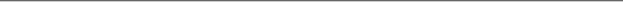 A member of the Ted Wragg Multi-Academy Trust